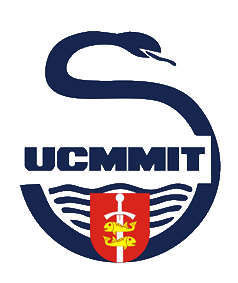 Załącznik nr 1 do SWZNr sprawy DZ.282.04.2024.TP-fnOFERTA WYKONAWCYdla UNIWERSYTECKIEGO CENTRUM MEDYCYNY MORSKIEJ I TROPIKALNEJDane dotyczące Wykonawcy:MIKRO * / MAŁY * / ŚREDNI * / DUŻY * /  PRZEDSIĘBIORCANazwa: .........................................................................................................................................................	Siedziba/adres: .....................................................................................................................................................Adres poczty elektronicznej:		Strona internetowa:		Numer telefonu:		Numer REGON:		Numer NIP:		Numer KRS:		reprezentowany przez:………………………………………………………………(imię, nazwisko, stanowisko/podstawa do reprezentacji)Adres e mail do składania zamówień bieżących/częściowych:…………...…………….………………(Zmiana adresu e mail przez Wykonawcę bez powiadomienia Zamawiającego o zmianie, skutkuje tym, iż złożone zamówienie na wskazany w ofercie  adres uważa się za złożone skutecznie) Adres e-mail, z którego Wykonawca będzie wysyłać faktury: ……………………………...Osoba odpowiedzialna za realizację umowy:  ………………. tel. ………….; e-mail:…………………………………..Przedstawiciel Wykonawcy do kontaktów w sprawie postępowania:imię i nazwisko: ……………………… e-mail:……………………….…. nr telefonu……...…………………..…Zobowiązania wykonawcyNawiązując do ogłoszenia o zamówieniu publicznym na: „SUKCESYWNE DOSTAWY PRODUKTÓW DEZYNFEKCYJNYCH”, w postępowaniu prowadzonym w trybie podstawowym, z fakultatywnymi negocjacjami Nr sprawy DZ.282.04.2024.TP-fn oferuję sukcesywne dostawy produktów dezynfekcyjnych zgodnie z wymogami i warunkami Specyfikacji Warunków Zamówienia, za cenę jak niżej:Oświadczam, że posiadam wszystkie wymagane uprawnienia do prowadzenia działalności związanej ze sprzedażą oferowanych produktów. Oferowane przeze mnie wszystkie produkty zostały wprowadzone do obrotu i na rynek i do stosowania w placówkach ochrony zdrowia w Polsce, na terytorium Rzeczpospolitej Polskiej zgodnie z obowiązującymi przepisami prawa polskiego i unijnego. Dostarczę niezwłocznie odpowiednie dokumenty na potwierdzenie powyższego, na każde wezwanie Zamawiającego w trakcie postępowania lub w trakcie obowiązywania umowy, jeśli zostanie zawarta.Oświadczam, że oferowane przeze mnie produkty posiadają deklaracją zgodności ze znakiem CE wystawioną przez producenta oferowanego produktu, że oferowane produkty zostały wyprodukowane zgodnie z normami UE i Polski.Oświadczam, że nasza oferta i cena jest prawidłowa i kompletna. Cena oferty brutto w PLN zawiera należny podatek VAT (zgodnie z ustawą z dnia 11.03.2004r o podatku od towarów i usług,), wszystkie przewidywane koszty kompletnego wykonania przedmiotu zamówienia, wymagania SWZ oraz obejmuje wszelkie koszty, jakie poniesiemy z tytułu należytej oraz zgodnej z obowiązującymi przepisami realizacji przedmiotu zamówienia.Oświadczam, że w ofercie nie została zastosowana cena dumpingowa i oferta nie stanowi czynu nieuczciwej konkurencji, zgodnie z art. 226 ust. 1 pkt. 7 ustawy Prawo zamówień publicznych i art. 5 – 17 Ustawy z 16 kwietnia 1993r. o zwalczaniu nieuczciwej konkurencji.Oświadczam, że*  wybór ww. oferty nie prowadzi do powstania obowiązku podatkowego u Zamawiającego   wybór ww. oferty prowadzi do powstania obowiązku podatkowego u Zamawiającego :Wskazać  nazwę (rodzaj) towaru dla, których dostawa będzie prowadzić do jego powstania (wskazać wartość podatku) ………………………………………………………………..…………………………………..…(□  zaznaczyć „X” odpowiednio)Wyrażam zgodę na otrzymywanie należności w terminie do 30 dni od daty otrzymania faktury przez Zamawiającego.Oświadczam, że:przedmiotowe zamówienie realizować będę zgodnie z wymaganiami określonymi w SWZ, w tym określonymi we wzorze umowy,dostawy realizować będę w terminie 24 miesięcy od dnia zawarcia umowy,zamówienia bieżące (częściowe) zrealizuję w terminie maksymalnie do 3 dni roboczych od momentu złożenia zamówienia, do Apteki szpitalnej Zamawiającego, zgodnie z zapisami wzoru umowy stanowiącym załącznik nr 4 do swz,okres ważności dostarczonych produktów, w chwili dostawy nie będzie krótszy niż 6 miesięcy,uważam się za związanego ofertą do dnia 17.02.2024 r.,zapoznałem się treścią SWZ, uzyskałem wszystkie niezbędne do złożenia oferty informacje i nie wnoszę do SWZ  żadnych uwag,akceptuję wzór umowy i zobowiązuję się do podpisania umowy zgodnie z wymogami określonymi w specyfikacji  warunków zamówienia, w miejscu i terminie wskazanym przez Zamawiającego,wszystkie informacje podane w oświadczeniach załączonych do Oferty są aktualne i zgodne z prawdą oraz zostały przedstawione z pełną świadomością konsekwencji wprowadzenia Zamawiającego w błąd przy przedstawianiu informacji,jestem w stanie przedstawić wymagane oświadczenia i dokumenty na żądanie Zamawiającego bez zbędnej zwłoki.Przedmiot zamówienia zrealizujemy: siłami własnymi *siłami własnymi i przy udziale Podwykonawców w następującym zakresie*: (wypełnić, jeżeli dotyczy)TAJEMNICA PRZEDSIĘBIORSTWA: Oświadczam, że informacje i dokumenty zawarte w odrębnym pliku - stanowią tajemnicę przedsiębiorstwa w rozumieniu przepisów o zwalczaniu nieuczciwej konkurencji i zastrzegamy, że nie mogą być one udostępniane. W załączeniu dokumenty potwierdzające, że zastrzeżone w ofercie informacje stanowią tajemnicę przedsiębiorstwa.*Oświadczam, że zapoznaliśmy się z „Klauzulą informacyjną dotyczącą Rozporządzenia o Ochronie Danych Osobowych (RODO)”, o której mowa w  SWZ i oświadczam, że:Znam i przestrzegam wszelkich obowiązków wynikających z obowiązujących przepisów o ochronie danych osobowych, w tym przepisów Rozporządzenia Parlamentu Europejskiego i Rady (UE) 2016/679 z dnia 27 kwietnia 2016 r. w sprawie ochrony osób fizycznych w związku z przetwarzaniem danych osobowych i w sprawie swobodnego przepływu takich danych oraz uchylenia dyrektywy 95/46/WE (ogólne rozporządzenie o ochronie danych) – dalej: „RODO”;Wypełniłem obowiązki informacyjne przewidziane w artykule 13 lub artykule 14 RODO wobec osób fizycznych, od których dane osobowe bezpośrednio lub pośrednio pozyskałem w celu ubiegania się
o udzielenie zamówienia publicznego w niniejszym postępowaniu;Przekazywane przeze mnie dane osobowe mogą być wykorzystane wyłącznie w celach związanych 
z niniejszym postępowaniem.Oświadczam, że zapoznaliśmy się z odpowiedzialnością karną, o której mowa w art. 297 Kodeksu  Karnego „Kto, w celu uzyskania dla siebie lub kogo innego, od banku lub jednostki organizacyjnej prowadzącej podobną działalność gospodarczą na podstawie ustawy albo od organu lub instytucji dysponujących środkami publicznymi – kredytu, pożyczki pieniężnej, poręczenia, gwarancji, akredytywy, dotacji, subwencji, potwierdzenia przez bank zobowiązania wynikającego z poręczenia lub z gwarancji lub podobnego świadczenia pieniężnego na określony cel gospodarczy, elektronicznego instrumentu płatniczego lub zamówienia publicznego, przedkłada podrobiony, przerobiony, poświadczający nieprawdę albo nierzetelny dokument albo nierzetelne, pisemne oświadczenie dotyczące okoliczności o istotnym znaczeniu dla uzyskania wymienionego wsparcia finansowego, instrumentu płatniczego lub zamówienia, podlega karze pozbawienia wolności od 3 miesięcy do lat 5”.Załączniki - oświadczenia i dokumenty:Formularz asortymentowo-cenowyOświadczenie o niepodleganiu wykluczeniu,Pełnomocnictwo*Dokumenty potw., że zastrzeżone informacje stanowią tajemnicę przedsiębiorstwa*	...............................................................podpis Wykonawcy/Pełnomocnika* niepotrzebne skreślić Załącznik nr 2 do SWZNr sprawy DZ.282.04.2024.TP-fnFORMULARZ ASORTYMENTOWO-CENOWY     ……..………........................................................podpis Wykonawcy / PełnomocnikaZałącznik nr 3 do SWZNr sprawy DZ.282.04.2024.TP-fnWykonawca/Wykonawcy:……………………………………………………………………………………………..(pełna nazwa/firma, adres, w zależności od podmiotu: NIP/PESEL, KRS/CEiDG)reprezentowany przez:……………………………………………. (imię, nazwisko, stanowisko/podstawa do reprezentacji)OŚWIADCZENIE O NIEPODLEGANIU WYKLUCZENIU	Przystępując do udziału w postępowaniu o udzielenie zamówienia prowadzonym w trybie podstawowym z fakultatywnymi negocjacjami pn. SUKCESYWNE DOSTAWY PRODUKTÓW DEZYNFEKCYJNYCHoświadczam, że:na podstawie art. 125 ust. 1 ustawy Pzp:nie podlegam wykluczeniu z postępowania o udzielenie zamówienia na podstawie art. 108 ust. 1 ustawy Prawo zamówień publicznych oraz art. 109 ust. 1 pkt 4, 5, 6, 7, 8, 9 i 10 ustawy Prawo zamówień publicznych oraz zachodzą w stosunku do mnie podstawy wykluczenia z postępowania o udzielenie zamówienia na podstawie art. 108 ust. 1 pkt ………………………………….. oraz art. 109 ust. 1 pkt 5, 7 - 10 ustawy Prawo zamówień publicznych. Jednocześnie oświadczam, że w związku z w/w okolicznością na podstawie art. 110 ust. 2 ustawy Pzp podjąłem następujące środki naprawcze:………………………………...………………………………………..…….Ponadto, oświadczam, że nie podlegam wykluczeniu z w/w postępowania o udzielenie zamówienia na podstawie art. 7 ust. 1 ustawy z dnia 13 kwietnia 202 r. o szczególnych rozwiązaniach w zakresie przeciwdziałania wspieraniu agresji na Ukrainę oraz służących ochronie bezpieczeństwa narodowego (Dz.U. z 2022 r. poz. 835).     ……..………........................................................podpis Wykonawcy / Pełnomocnika*niepotrzebne skreślićNr pakietuZaoferowana cena w złotych brutto1234567891011121314Określenie zakresu zamówienia, który będzie realizowany przez podwykonawcęNazwa i adres Podwykonawcyjeżeli dotyczy: KRS/  NIP/PESELPakiet